Chapel of PeacePROGRAM FORMChoose one of the following or write your own: In Loving Memory of Homegoing Celebration For A Service of Memory For A Celebration of the Life of In Remembrance of OtherSelect One: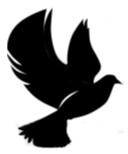 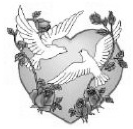 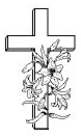 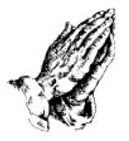 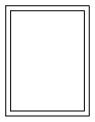         Picture	 Praying Hands	     Cross		    Dove		         Heart(Please print information clearly)The ObituaryAttach copy or write below.  Please print clearly.Order of Service(guideline)AcknowledgementPallbearersActiveHonorary (Optional)Flowerbearers (Optional)Final Thoughts


I hope you never lose your sense of wonder
You get your fill to eat but always keep that hunger
May you never take one single breath for granted
God forbid love ever leave you empty handed
I hope you still feel small when you stand beside the ocean
Whenever one door closes I hope one more opens
Promise me that you'll give faith a fighting chance
And when you get the choice to sit it out or dance

Dance

I hope you never fear those mountains in the distance
Never settle for the path of least resistance
Livin' might mean takin' chances, but they're worth takin'
Lovin' might be a mistake, but it's worth makin'
Don't let some Hellbent heart leave you bitter
When you come close to sellin' out, reconsider
Give the heavens above more than just a passing glance
And when you get the choice to sit it out or dance

I Hope you Dance

Time is a wheel in constant motion always rolling us along
Tell me who wants to look back on their years and wonder 
Where those years have gone?

I Hope you Dance

I hope you still feel small when you stand beside the ocean
Whenever one door closes I hope one more opens
Promise me that you'll give faith a fighting chance
And when you get the choice to sit it out or dance

Dance
Style or ThemeIn Remembrance ofQuantityName of DeceasedName of DeceasedName of DeceasedName of DeceasedName of DeceasedSerenity Irene StuckeySerenity Irene StuckeySerenity Irene StuckeySerenity Irene StuckeySerenity Irene StuckeySerenity Irene StuckeyDate of BirthDate of BirthDate of BirthMarch 21, 2018March 21, 2018March 21, 2018Date PassedDate PassedDate PassedMarch 22, 2018March 22, 2018Date of ServiceDate of ServiceDate of ServiceDate of ServiceMarch 28, 2018March 28, 2018TimeTime12:00 pm12:00 pm12:00 pmPlace of ServicePlace of ServicePlace of ServicePlace of ServiceMarlan Gary Funeral HomeMarlan Gary Funeral HomeMarlan Gary Funeral HomeMarlan Gary Funeral HomeMarlan Gary Funeral HomeMarlan Gary Funeral HomeMarlan Gary Funeral HomeAddressAddress5456 E. Livingston Ave.5456 E. Livingston Ave.5456 E. Livingston Ave.5456 E. Livingston Ave.5456 E. Livingston Ave.5456 E. Livingston Ave.5456 E. Livingston Ave.5456 E. Livingston Ave.5456 E. Livingston Ave.CityColumbusColumbusColumbusColumbusColumbusStateOhio 43232Ohio 43232Ohio 43232Ohio 43232Pastor Wesley L.  Sellers, Holy Temple Church of God,  IncPastor Wesley L.  Sellers, Holy Temple Church of God,  IncPastor Wesley L.  Sellers, Holy Temple Church of God,  IncPastor Wesley L.  Sellers, Holy Temple Church of God,  IncPastor Wesley L.  Sellers, Holy Temple Church of God,  IncPastor Wesley L.  Sellers, Holy Temple Church of God,  IncPastor Wesley L.  Sellers, Holy Temple Church of God,  IncPastor Wesley L.  Sellers, Holy Temple Church of God,  IncPastor Wesley L.  Sellers, Holy Temple Church of God,  IncPastor Wesley L.  Sellers, Holy Temple Church of God,  IncOfficiating MinisterPastor Wesley L. Sellers, Holy Temple Church of God, Inc Pastor Wesley L. Sellers, Holy Temple Church of God, Inc Pastor Wesley L. Sellers, Holy Temple Church of God, Inc Pastor Wesley L. Sellers, Holy Temple Church of God, Inc Pastor Wesley L. Sellers, Holy Temple Church of God, Inc Pastor Wesley L. Sellers, Holy Temple Church of God, Inc Pastor Wesley L. Sellers, Holy Temple Church of God, Inc Pastor Wesley L. Sellers, Holy Temple Church of God, Inc Pastor Wesley L. Sellers, Holy Temple Church of God, Inc Pastor Wesley L. Sellers, Holy Temple Church of God, Inc Eulogizing MinisterOrgan PreludeOrgan PreludeOrgan PreludeOrgan PreludeOrgan PreludeOrgan PreludeParting ViewParting ViewParting ViewParting ViewParting ViewParting ViewParting ViewParting ViewParting ViewParting ViewParting ViewScripture ReadingScripture ReadingScripture ReadingScripture ReadingScripture ReadingScripture ReadingScripture ReadingOld TestamentOld TestamentOld TestamentOld TestamentOld TestamentOld TestamentOld TestamentOld TestamentPsalms 23    Alonzo Madison lllPsalms 23    Alonzo Madison lllPsalms 23    Alonzo Madison lllNew TestamentNew TestamentNew TestamentNew TestamentNew TestamentNew TestamentNew TestamentNew TestamentRevelations 21:4     Deneisha SamsRevelations 21:4     Deneisha SamsRevelations 21:4     Deneisha SamsPrayerTracy JonesTracy JonesTracy JonesTracy JonesTracy JonesTracy JonesTracy JonesTracy JonesTracy JonesTracy JonesSelectionSelectionLewis L. BookerLewis L. BookerLewis L. BookerLewis L. BookerLewis L. BookerLewis L. BookerLewis L. BookerLewis L. BookerLewis L. BookerAcknowledgement/CondolencesAcknowledgement/CondolencesAcknowledgement/CondolencesAcknowledgement/CondolencesAcknowledgement/CondolencesAcknowledgement/CondolencesAcknowledgement/CondolencesAcknowledgement/CondolencesAcknowledgement/CondolencesAcknowledgement/CondolencesRemarksRemarksKimberly Pugh, Tracy Jones, Keisheena Bagley, Isaiah Madison Kimberly Pugh, Tracy Jones, Keisheena Bagley, Isaiah Madison Kimberly Pugh, Tracy Jones, Keisheena Bagley, Isaiah Madison Kimberly Pugh, Tracy Jones, Keisheena Bagley, Isaiah Madison Kimberly Pugh, Tracy Jones, Keisheena Bagley, Isaiah Madison Kimberly Pugh, Tracy Jones, Keisheena Bagley, Isaiah Madison Kimberly Pugh, Tracy Jones, Keisheena Bagley, Isaiah Madison Kimberly Pugh, Tracy Jones, Keisheena Bagley, Isaiah Madison Kimberly Pugh, Tracy Jones, Keisheena Bagley, Isaiah Madison Reading of ObituaryReading of ObituaryReading of ObituaryReading of ObituaryReading of ObituaryReading of ObituaryReading of ObituaryReading of ObituaryReading of ObituaryKim TaylorKim TaylorSelectionSelectionSelectionLewis L. BookerLewis L. BookerLewis L. BookerLewis L. BookerLewis L. BookerLewis L. BookerLewis L. BookerLewis L. BookerThe EulogyThe EulogyThe EulogyThe EulogyPastor Wesley L. Sellers, Holy Temple Church of God, IncPastor Wesley L. Sellers, Holy Temple Church of God, IncPastor Wesley L. Sellers, Holy Temple Church of God, IncPastor Wesley L. Sellers, Holy Temple Church of God, IncPastor Wesley L. Sellers, Holy Temple Church of God, IncPastor Wesley L. Sellers, Holy Temple Church of God, IncPastor Wesley L. Sellers, Holy Temple Church of God, IncBenedictionBenedictionBenedictionBenedictionBenedictionRecessionalRecessionalRecessionalRecessionalRecessional Interment EntombmentAdditional InstructionsAd Serenity Prayer, God, grant me the serenity to accept the things I cannot change, Courage to change the things I can, and wisdom to know the differenceThe family would like to thank everyone for the many prayers and kind words.
We would like to also thank the medical staff at Ohio Health and Nationwide Children's Hospital for the excellent care given to our precious Serenity in her time of need.
